Павлодар қаласы білім беру бөлімініңәдістемелік кабинеті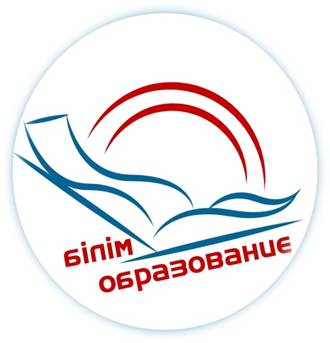 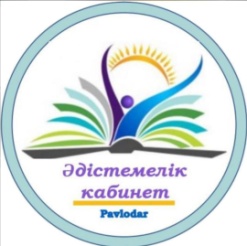 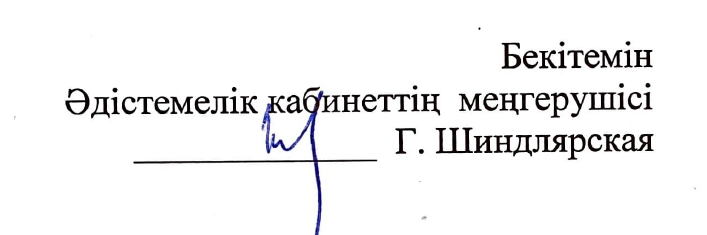 «Ерте диагностика мәселесінің өзектілігі, сөйлемейтін балалардың сөйлеуін бастау»
( логопедтердің жұмыс тәжірибесінен)      мектепке дейінгі білім беру ұйымдарындағы логопедтердің қалалық семинардың БАҒДАРЛАМАСЫПРОГРАММА                                                                                                                           городского семинара для логопедов в дошкольных организациях образования«Актуальность проблемы ранней диагностики, запуск речи неговорящих детей»(из опыта работы логопедов)Өткізу күні: 2022 ж. 31.03. Уақыты: 10:00 – 10:40Өткізу орны: «Павлодар қаласының  № 42 мектепке дейінгі гимназиясы»  КМҚК, Ак.Шөкин көшесі, 33 үй Тіркелу: 09:45-10:00
Пішімі: ZOOM конференциясы
Конференция идентификаторы: 843 7238 9468
Конференция коды: w0BpHL
Модератор: К.М.Рахымжанова  Павлодар қаласының білім беру бөлімінің әдіскеріДата проведения:  31.03. 2022 г.Время проведения: 10:00 ч. – 10:40 ч.Место проведения: КГКП «Дошкольная гимназия № 42 города Павлодара»,  ул.Ак.Чокина 33Регистрация: С 09:45 ч. -10:00 ч.  Формат: конференция ZOOMИндентификатор конференции: 843 7238 9468Код конференции: w0BpHLМодератор: Рахымжанова К.М., методист отдела образования г.Павлодара10.00-10.0310.00-10.03Кіріспе сөз Кіріспе сөз Кундуз , Мұратханқызы Рахымжанова  Павлодар қаласының білім беру бөлімінің әдіскері Теориялық бөлім Теориялық бөлім Теориялық бөлім10.03-10.10«Сөйлеу дамуының бұзылуын ерте диагностикалау»«Сөйлеу дамуының бұзылуын ерте диагностикалау»«Сөйлеу дамуының бұзылуын ерте диагностикалау»Анна Александровна Блинова, Павлодар қ. №34 балабақшасының  логопедіПрактикалық бөлімПрактикалық бөлімПрактикалық бөлім10.1010.17«Сөйлеу дамуының кешігуі бар балалардың сөйлеуін ынталандыру» «Сөйлеу дамуының кешігуі бар балалардың сөйлеуін ынталандыру» «Сөйлеу дамуының кешігуі бар балалардың сөйлеуін ынталандыру» Анастасия Евгеньевна Сакс, Павлодар қаласының  №42 мектепке дейінгі гимназиясының  логопеді.10.17-10.24«Ерте жастағы балалардың сөйлеуін дамыту бойынша ата-аналарға ұсыныстар»«Ерте жастағы балалардың сөйлеуін дамыту бойынша ата-аналарға ұсыныстар»«Ерте жастағы балалардың сөйлеуін дамыту бойынша ата-аналарға ұсыныстар»Аягуль Кабдыгалымовна Нуритдинова,  Павлодар қ. №2 балабақшасының  логопеді10.24-10.30Рефлексия (Синквейн)Рефлексия (Синквейн)Рефлексия (Синквейн)Анастасия Евгеньевна Сакс, Павлодар қаласының  № 42 мектепке дейінгі гимназиясының  логопеді.10.00-10.0310.00-10.03Вступительное  слово Вступительное  слово Рахымжанова Кундуз Муратхановна, методист отдела образования г.ПавлодараРахымжанова Кундуз Муратхановна, методист отдела образования г.ПавлодараТеоретическая  частьТеоретическая  частьТеоретическая  часть10.03-10.10«Ранняя диагностика нарушений развития речи».«Ранняя диагностика нарушений развития речи».«Ранняя диагностика нарушений развития речи».Блинова Анна Александровна, логопед«Ясли-сад №34 г.Павлодара»Блинова Анна Александровна, логопед«Ясли-сад №34 г.Павлодара»Практическая   частьПрактическая   частьПрактическая   часть10.1010.17«Стимуляция речи детей с ЗРР» «Стимуляция речи детей с ЗРР» «Стимуляция речи детей с ЗРР» Сакс Анастасия Евгеньевна, логопед «Дошкольная гимназия №42 г.Павлодара»Сакс Анастасия Евгеньевна, логопед «Дошкольная гимназия №42 г.Павлодара»10.17-10.24«Рекомендации родителям по развитию речи детей раннего возраста»«Рекомендации родителям по развитию речи детей раннего возраста»«Рекомендации родителям по развитию речи детей раннего возраста»Нуритдинова Аягуль Кабдыгалымовна,  логопед «Ясли-сад №2 г.Павлодара»Нуритдинова Аягуль Кабдыгалымовна,  логопед «Ясли-сад №2 г.Павлодара»10.24-10.30Рефлексия (Синквейн)Рефлексия (Синквейн)Рефлексия (Синквейн)Сакс Анастасия Евгеньевна, логопед«Дошкольная гимназия № 42 г.Павлодара»Сакс Анастасия Евгеньевна, логопед«Дошкольная гимназия № 42 г.Павлодара»